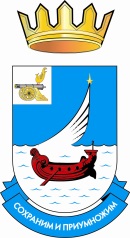 АДМИНИСТРАЦИЯГАГАРИНСКОГО сельского ПОСЕЛЕНИЯГАГАРИНСКОГО района Смоленской областиП О С Т А Н О В Л Е Н И Еот 04 октября 2017 года 	№ 39Об утверждении Перечня видов муниципального контроля и органов местного самоуправления Гагаринского сельского поселения Гагаринского района Смоленской области, уполномоченных на их осуществлениеВ соответствии с решением Совета депутатов Гагаринского сельского поселения Гагаринского района Смоленской области от 26.09.2017 №26 «Об утверждении Порядке ведения перечня видов муниципального контроля и органов местного самоуправления, уполномоченных на их осуществление», Администрация Гагаринского сельского поселения Гагаринского района Смоленской областиПОСТАНОВЛЯЕТ:1. Утвердить Перечень видов муниципального контроля и органов местного самоуправления Гагаринского сельского поселения Гагаринского района Смоленской области, уполномоченных на их осуществление (прилагается).2. Настоящее постановление подлежит обнародованию и размещению на страничке официального сайта муниципального образования «Гагаринский район» Смоленской области.3. Контроль за исполнением настоящего постановления оставляю за собой.Глава муниципального образованияГагаринского сельского поселения Гагаринского района Смоленской области						Т.П.ФилимоненковаПриложение 1к постановлению администрации Гагаринского  сельского поселенияот 04.10.2017 № 39ПЕРЕЧЕНЬвидов муниципального контроля и органов местного самоуправления Гагаринского сельского поселения Гагаринского района Смоленской области, уполномоченных на их осуществление № п/пНаименование вида муниципального контроляОснование (реквизиты нормативного правового актаОрган местного самоуправления Гагаринского сельского поселения, уполномоченный на осуществление муниципального контроля1Муниципальный контроль за сохранностью автомобильных дорог местного значения в границах населенных пунктов поселенияПостановление Администрации Гагаринского сельского поселения Гагаринского района Смоленской области от 21.11.2012 №44 «Об утверждении административного регламента «Осуществления муниципального контроля за сохранностью автомобильных дорог местного значения в границах населенных пунктов Гагаринского сельского поселения»                              (в редакции пост. от 12.02.2013 № 9, от 25.10.2013 № 46, от 20.02.2015 № 3, от 06.03.2017 №10)Администрация Гагаринского сельского поселения2Муниципальный жилищный контрольПостановление Администрации Гагаринского сельского поселения Гагаринского района Смоленской области от 21.12.2012 № 42 «Об утверждении административного регламента предоставления муниципальной услуги «Осуществление контроля за сохранностью муниципального жилищного фонда, соответствием жилых помещений данного фонда установленным санитарным и техническим правилам и нормам, иным требованиям законодательства»                 (в ред. пост. от 13.05.2014 №15, от 18.04.2017 №17)Администрация Гагаринского сельского поселения